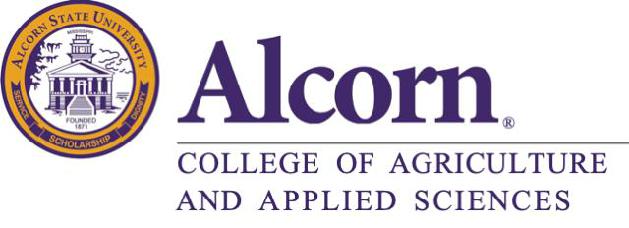 CAAS 1890 Scholars ProgramApplication(Current)1INTRODUCTIONThank you for your interest in the Alcorn State University College of Agriculture and Applied Sciences CAAS 1890 Scholars Scholarship Program. The purpose of the CAAS 1890 Scholars Scholarship Program is to support recruiting, engaging, retaining, mentoring, and training of undergraduate students, pursuing studies in the food and agricultural sciences. The scholarship is intended to encourage outstanding students at 1890 institutions to pursue and complete baccalaureate degrees in the food and agricultural sciences that will lead to a highly skilled food and agricultural systems workforce.The program is open to currently enrolled or college transfer students who exhibit exemplary leadership traits and demonstrated community service. The scholarship is highly competitive and provides up to $10,000 per academic year and can be used toward tuition payments, books/software, room and board, for up to four years to selected students enrolled or accepted for major enrollment at Alcorn State University within the College of Agriculture and Applied Sciences.Selection CriteriaIn order to be eligible for the scholarship students must meet the following criteria:Be a U.S. citizen.Be currently enrolled in an academic major in the areas of food, agriculture and natural resources offered by the College of Agriculture and Applied Sciences (CAAS) at Alcorn State University.Intend to pursue a career in the food, agricultural or natural resource-related areas.Have a minimum cumulative GPA of 3.0 at the time of application and maintain at least a 3.0 each semester while receiving the scholarship.Meet with assigned mentor as scheduled.Join departmental clubs and organizations.2Supporting Documents Current ScholarsIn addition to the above criteria, the following application documents are required, based upon level of entry:Current ResumeCurrent unofficial transcript and screen shot of current degree plan with GPA from go.alcorn.eduMentor Log SheetOrganization Verification FormProfessional Development Attendance FormCurrent Professional PhotoEligible MajorsThe College of Agriculture and Applied Sciences offers the following baccalaureate degree programs and concentrations, which comprise the eligible majors for this scholarship:3Application DeadlineAll applications materials must be postmarked no later than April 1, 2024, and sent to the attention of:	Alcorn State University	College of Agriculture and Applied Sciences               or            AgStudentServices@alcorn.edu	Office of Student Services	1000 ASU Drive #690	Lorman, MS 39096-7500Selection ProcessThe selection committee reviews the applicant’s total packet. Any application packet with missing itemswill not be reviewed.4College of Agriculture and Applied SciencesMentor Log SheetScholar Name: _________________________________________________________________Name of Mentor: _______________________________________________________________Mentor Signature: ______________________________________________________________REFLECTIONSCollege of Agriculture and Applied SciencesClub or Organization Verification FormName of Scholar: ________________________________________Student Organization Name:________________________________Student Leader or President: _______________________________E-mail address: __________________________________________Description of Organization:Total Number of Hours Performed:Name of Organization Advisor:Contact Info:Verification of Service Hour:Signature of Advisor:___________________________________________Alcorn State University College of Agriculture and Applied Sciences Office of Student Services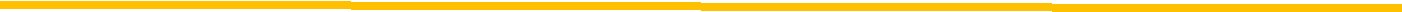 Professional Development Series Attendance SheetName of Scholar: ___________________________________________Signatory PageCertificationI certify that I completed this application and that all statements are true and accurate to the best of my knowledge. I understand that a false statement could eliminate me from consideration for this scholarship._______________________________________Print Legal Name_______________________________________Signature_______________________________________Date8Alcorn State University CAAS 1890 Scholars Scholarship ProgramApplication ChecklistI am submitting all supporting documents to Alcorn State University College of Agriculture and Applied Sciences.I am currently enrolled at Alcorn State University and majoring in one of the approved programs.I have signed and dated the application (original signature only).I understand that the full application package must be postmarked no later than Friday, April 1, 2024, for consideration for Alcorn State University’s CAAS 1890 Scholars Scholarship Program. 9Degree ProgramConcentrations/CognatesAgricultural EconomicsN/AAgribusiness ManagementN/AAgriculture SciencesAnimal and Pre-Veterinary ScienceGeneral Agriculture and Agriculture EducationNatural Resources and Environmental SciencesPlant, Soil, and Horticultural SciencesBiotechnologyAnimal/Poultry Science (3+1) with Mississippi State UniversityHuman Development and Family ScienceN/AFood, Nutrition and Community Health SciencesN/AApplied SciencesGeospatial Engineering Technology (Only)DateIn/Out TimeTopic/OutcomeSeriesDateVerified By: